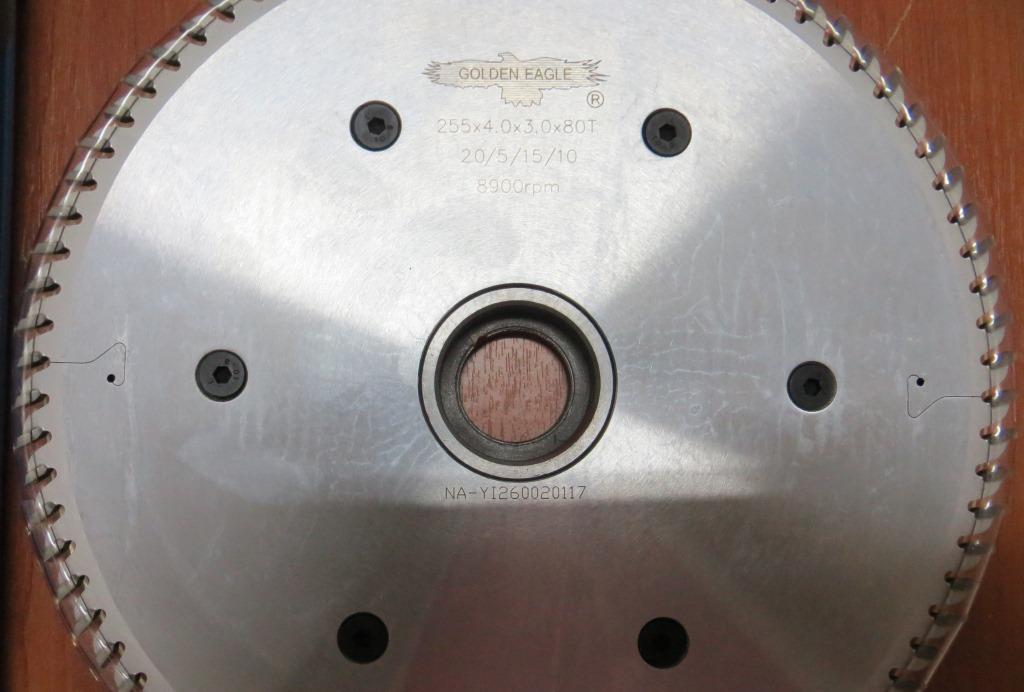 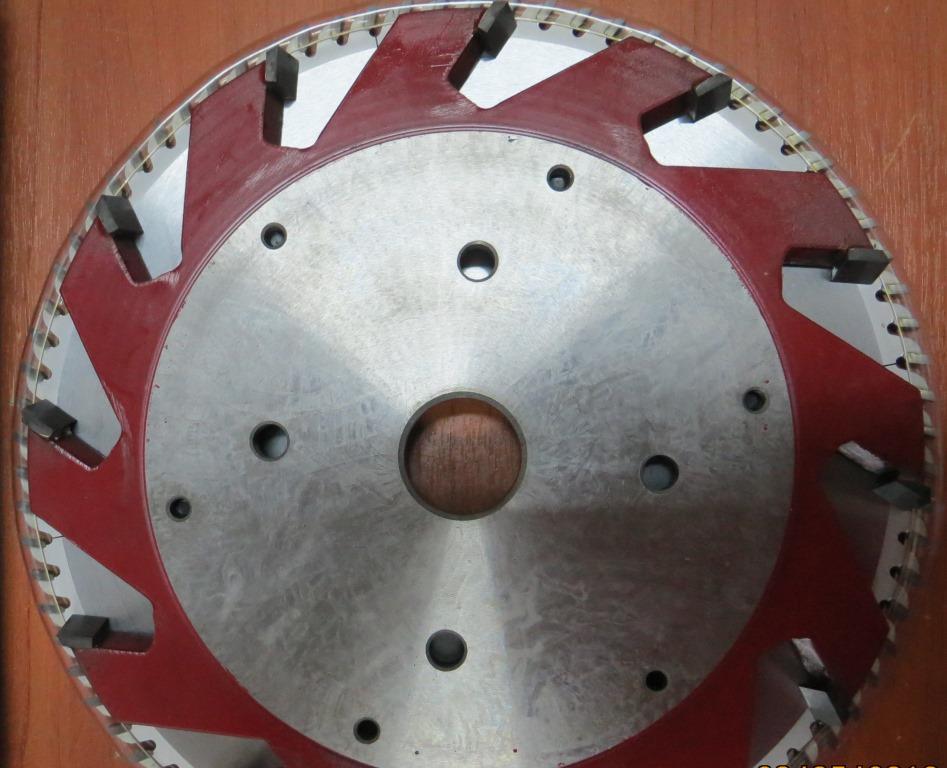 03942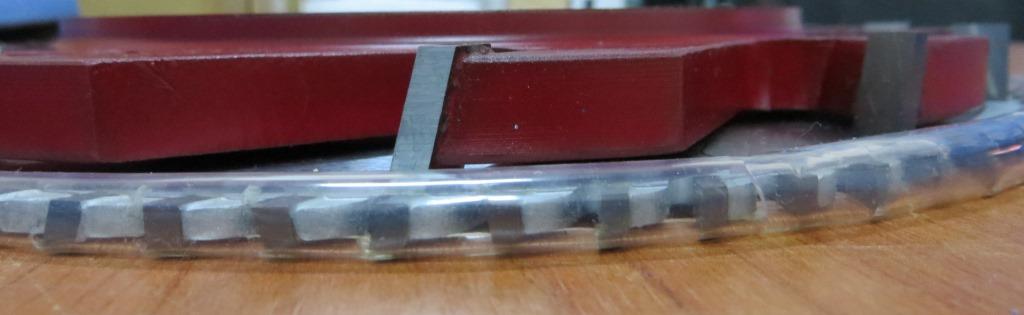 Код из 1САртикулНаименоваие/ Бренд/ПоставщикТехнические характеристикиГабаритыД*Ш*В,ммМасса,грМатериалМесто установки/Назначение039421000163Пила торцов. с дробилкой D255*4/20*30/50 Z=80/12LRD255*4/20*30/50 Z=80/12LR4000Металл Линии сращивания и шипорезы / /торцевание и дробление 039421000163D255*4/20*30/50 Z=80/12LR4000Металл Линии сращивания и шипорезы / /торцевание и дробление 039421000163Golden EagleD255*4/20*30/50 Z=80/12LR4000Металл Линии сращивания и шипорезы / /торцевание и дробление 